ОБЩИЕ СВЕДЕНИЯ Учебная дисциплина «Надежность и испытания упаковки» изучается в седьмом семестре.Курсовая работа/Курсовой проект – не предусмотреныФорма промежуточной аттестации: зачетМесто учебной дисциплины в структуре ОПОПУчебная дисциплина «Надежность и испытания упаковки» относится к части программы, формируемой участниками образовательных отношений.Основой для освоения дисциплины являются результаты обучения по предшествующим дисциплинам и практикам:Материаловедение в полиграфическом и упаковочном производствах Технология производства тары и упаковки Виды и классификация современных упаковочных материалов;Результаты обучения по учебной дисциплине используются при изучении следующих дисциплин и прохождения практик:Утилизация, вторичная переработка материалов, биоразлагаемые упаковочные материалы;Экологическая экспертиза и сертификация в упаковочном производстве Современные направления развития технологии производства полимерных упаковочных материаловРезультаты освоения учебной дисциплины в дальнейшем будут использованы при прохождении Производственной практики. Научно-исследовательской работы и выполнении выпускной квалификационной работы. ЦЕЛИ И ПЛАНИРУЕМЫЕ РЕЗУЛЬТАТЫ ОБУЧЕНИЯ ПО ДИСЦИПЛИНЕ Целями изучения дисциплины «Надежность и испытания упаковки» являются:приобретение обучающимися базовых знаний необходимых для формирования умений производственно-технологической и проектной деятельности;формирование теоретических знаний и практических навыков контроля реализации требований к качеству печатной продукции, упаковки и анализа научно-технической информации и результатов отечественных и зарубежных исследований с применением их в практической деятельности; формирование у студентов комплекса знаний и умений, необходимых для организации комплексного технологического процесса с применением современных технологий и материалов; формирование способности осуществлять поиск способов и средств, направленных на совершенствование технологических процессов производства тары и упаковки. формирование навыков научно-теоретического подхода к решению задач профессиональной направленности и практического их использования в дальнейшей профессиональной деятельности;формирование у обучающихся компетенций, установленных образовательной программой в соответствии с ФГОС ВО по данной дисциплине. Результатом обучения по учебной дисциплине является овладение обучающимися знаниями, умениями, навыками и опытом деятельности, характеризующими процесс формирования компетенций и обеспечивающими достижение планируемых результатов освоения учебной дисциплины.Формируемые компетенции, индикаторы достижения компетенций, соотнесённые с планируемыми результатами обучения по дисциплине:СТРУКТУРА И СОДЕРЖАНИЕ УЧЕБНОЙ ДИСЦИПЛИНЫОбщая трудоёмкость учебной дисциплины по учебному плану составляет:Структура учебной дисциплины для обучающихся по видам занятий (очная форма обучения)Структура учебной дисциплины для обучающихся по видам занятий (очно-заочная форма обучения) – отсутствует3.3 	Структура учебной дисциплины для обучающихся по видам занятий (заочная форма обучения) – отсутствует Структура учебной дисциплины для обучающихся по разделам и темам дисциплины: (очная форма обучения)Структура учебной дисциплины/модуля для обучающихся по разделам и темам дисциплины: (очно-заочная форма обучения) – отсутствуетСтруктура учебной дисциплины/модуля для обучающихся по разделам и темам дисциплины: (заочная форма обучения)- отсутствует Краткое содержание учебной дисциплиныОрганизация самостоятельной работы обучающихсяСамостоятельная работа студента – обязательная часть образовательного процесса, направленная на развитие готовности к профессиональному и личностному самообразованию, на проектирование дальнейшего образовательного маршрута и профессиональной карьеры.Самостоятельная работа обучающихся по дисциплине организована как совокупность аудиторных и внеаудиторных занятий и работ, обеспечивающих успешное освоение дисциплины. Аудиторная самостоятельная работа обучающихся по дисциплине выполняется на учебных занятиях под руководством преподавателя и по его заданию. Аудиторная самостоятельная работа обучающихся входит в общий объем времени, отведенного учебным планом на аудиторную работу, и регламентируется расписанием учебных занятий. Внеаудиторная самостоятельная работа обучающихся – планируемая учебная, научно-исследовательская, практическая работа обучающихся, выполняемая во внеаудиторное время по заданию и при методическом руководстве преподавателя, но без его непосредственного участия, расписанием учебных занятий не регламентируется.Внеаудиторная самостоятельная работа обучающихся включает в себя:подготовку к лекциям, лабораторным занятиям, зачету;изучение учебных пособий, рекомендованного видеоматериала;изучение теоретического и практического материала по рекомендованным источникам;подготовка к тестированию по разделам;подготовка к защите лабораторных работ;подготовка к промежуточной аттестации в течение семестра;Самостоятельная работа обучающихся с участием преподавателя в форме иной контактной работы предусматривает групповую и (или) индивидуальную работу с обучающимися и включает в себя:проведение индивидуальных и групповых консультаций по отдельным темам/разделам дисциплины;проведение консультаций перед экзаменом;Применение электронного обучения, дистанционных образовательных технологийРеализация программы учебной дисциплины с применением электронного обучения и дистанционных образовательных технологий регламентируется действующими локальными актами университета.Учебная деятельность частично проводится на онлайн-платформе за счет применения учебно-методических электронных образовательных ресурсов:РЕЗУЛЬТАТЫ ОБУЧЕНИЯ ПО ДИСЦИПЛИНЕ, КРИТЕРИИ ОЦЕНКИ УРОВНЯ СФОРМИРОВАННОСТИ КОМПЕТЕНЦИЙ, СИСТЕМА И ШКАЛА ОЦЕНИВАНИЯСоотнесение планируемых результатов обучения с уровнями сформированности компетенций.ОЦЕНОЧНЫЕ СРЕДСТВА ДЛЯ ТЕКУЩЕГО КОНТРОЛЯ УСПЕВАЕМОСТИ И ПРОМЕЖУТОЧНОЙ АТТЕСТАЦИИ, ВКЛЮЧАЯ САМОСТОЯТЕЛЬНУЮ РАБОТУ ОБУЧАЮЩИХСЯПри проведении контроля самостоятельной работы обучающихся, текущего контроля и промежуточной аттестации по учебной дисциплине «Надежность и испытания упаковки» проверяется уровень сформированности у обучающихся компетенций и запланированных результатов обучения по дисциплине, указанных в разделе 2 настоящей программы.Формы текущего контроля успеваемости, примеры типовых заданий: Критерии, шкалы оценивания текущего контроля успеваемости:Промежуточная аттестация:Критерии, шкалы оценивания промежуточной аттестации учебной дисциплины:Примерные темы курсовой работы/курсового проекта: Курсовой проект не предусмотренКритерии, шкалы оценивания курсовой работы/курсового проекта; Курсовой проект не предусмотренСистема оценивания результатов текущего контроля и промежуточной аттестации.Оценка по дисциплине выставляется обучающемуся с учётом результатов текущей и промежуточной аттестации.ОБРАЗОВАТЕЛЬНЫЕ ТЕХНОЛОГИИРеализация программы предусматривает использование в процессе обучения следующих образовательных технологий:проблемная лекция;поиск и обработка информации с использованием сети Интернет;применение электронного обучения;использование на лекционных занятиях видеоматериалов и наглядных пособий;самостоятельная работа в системе компьютерного тестирования;обучение в сотрудничестве (командная, групповая работа);ПРАКТИЧЕСКАЯ ПОДГОТОВКАПрактическая подготовка в рамках учебной дисциплины реализуется при проведении лабораторных занятий, предусматривающих участие обучающихся в выполнении отдельных элементов, связанных с будущей профессиональной деятельностью. Проводятся отдельные занятия лекционного типа, которые предусматривают передачу учебной информации обучающимся, которая необходима для последующего выполнения практической работыОРГАНИЗАЦИЯ ОБРАЗОВАТЕЛЬНОГО ПРОЦЕССА ДЛЯ ЛИЦ С ОГРАНИЧЕННЫМИ ВОЗМОЖНОСТЯМИ ЗДОРОВЬЯПри обучении лиц с ограниченными возможностями здоровья и инвалидов используются подходы, способствующие созданию безбарьерной образовательной среды: технологии дифференциации и индивидуального обучения, применение соответствующих методик по работе с инвалидами, использование средств дистанционного общения, проведение дополнительных индивидуальных консультаций по изучаемым теоретическим вопросам и практическим занятиям, оказание помощи при подготовке к промежуточной аттестации.При необходимости рабочая программа дисциплины может быть адаптирована для обеспечения образовательного процесса лицам с ограниченными возможностями здоровья, в том числе для дистанционного обучения.Учебные и контрольно-измерительные материалы представляются в формах, доступных для изучения студентами с особыми образовательными потребностями с учетом нозологических групп инвалидов:Для подготовки к ответу на практическом занятии, студентам с ограниченными возможностями здоровья среднее время увеличивается по сравнению со средним временем подготовки обычного студента.Для студентов с инвалидностью или с ограниченными возможностями здоровья форма проведения текущей и промежуточной аттестации устанавливается с учетом индивидуальных психофизических особенностей (устно, письменно на бумаге, письменно на компьютере, в форме тестирования и т.п.). Промежуточная аттестация по дисциплине может проводиться в несколько этапов в форме рубежного контроля по завершению изучения отдельных тем дисциплины. При необходимости студенту предоставляется дополнительное время для подготовки ответа на зачете или экзамене.Для осуществления процедур текущего контроля успеваемости и промежуточной аттестации, обучающихся создаются, при необходимости, фонды оценочных средств, адаптированные для лиц с ограниченными возможностями здоровья и позволяющие оценить достижение ими запланированных в основной образовательной программе результатов обучения и уровень сформированности всех компетенций, заявленных в образовательной программе.МАТЕРИАЛЬНО-ТЕХНИЧЕСКОЕ ОБЕСПЕЧЕНИЕ ДИСЦИПЛИНЫ Материально-техническое обеспечение дисциплины при обучении с использованием традиционных технологий обучения.Материально-техническое обеспечение учебной дисциплины при обучении с использованием электронного обучения и дистанционных образовательных технологий.Технологическое обеспечение реализации программы осуществляется с использованием элементов электронной информационно-образовательной среды университета.УЧЕБНО-МЕТОДИЧЕСКОЕ И ИНФОРМАЦИОННОЕ ОБЕСПЕЧЕНИЕ УЧЕБНОЙ ДИСЦИПЛИНЫИНФОРМАЦИОННОЕ ОБЕСПЕЧЕНИЕ УЧЕБНОГО ПРОЦЕССАРесурсы электронной библиотеки, информационно-справочные системы и профессиональные базы данных:Перечень программного обеспечения Перечень используемого программного обеспечения с реквизитами подтверждающих документов составляется в соответствии с Приложением № 2 к ОПОП ВО.ЛИСТ УЧЕТА ОБНОВЛЕНИЙ РАБОЧЕЙ ПРОГРАММЫ УЧЕБНОЙ ДИСЦИПЛИНЫ/МОДУЛЯВ рабочую программу учебной дисциплины/модуля внесены изменения/обновления и утверждены на заседании кафедры:Министерство науки и высшего образования Российской ФедерацииМинистерство науки и высшего образования Российской ФедерацииФедеральное государственное бюджетное образовательное учреждениеФедеральное государственное бюджетное образовательное учреждениевысшего образованиявысшего образования«Российский государственный университет им. А.Н. Косыгина«Российский государственный университет им. А.Н. Косыгина(Технологии. Дизайн. Искусство)»(Технологии. Дизайн. Искусство)»Институт Химических технологий и промышленной экологииКафедра Химии и технологии полимерных материалов и нанокомпозитовРАБОЧАЯ ПРОГРАММАУЧЕБНОЙ ДИСЦИПЛИНЫРАБОЧАЯ ПРОГРАММАУЧЕБНОЙ ДИСЦИПЛИНЫРАБОЧАЯ ПРОГРАММАУЧЕБНОЙ ДИСЦИПЛИНЫНадежность и испытания упаковкиНадежность и испытания упаковкиНадежность и испытания упаковкиУровень образования бакалавриатбакалавриатНаправление подготовкиКод29.03.03Технология полиграфического и упаковочного производстваНаправленность (профиль)Технология и дизайн упаковочного производства Технология и дизайн упаковочного производства Срок освоения образовательной программы по очной форме обучения4 года4 годаФорма обученияочнаяочнаяРабочая программа учебной дисциплины «Надежность и испытания упаковки» основной профессиональной образовательной программы высшего образования, рассмотрена и одобрена на заседании кафедры, протокол № 11 от 22.06.2021 гРабочая программа учебной дисциплины «Надежность и испытания упаковки» основной профессиональной образовательной программы высшего образования, рассмотрена и одобрена на заседании кафедры, протокол № 11 от 22.06.2021 гРабочая программа учебной дисциплины «Надежность и испытания упаковки» основной профессиональной образовательной программы высшего образования, рассмотрена и одобрена на заседании кафедры, протокол № 11 от 22.06.2021 гРабочая программа учебной дисциплины «Надежность и испытания упаковки» основной профессиональной образовательной программы высшего образования, рассмотрена и одобрена на заседании кафедры, протокол № 11 от 22.06.2021 гРазработчик рабочей программы учебной дисциплины:Разработчик рабочей программы учебной дисциплины:Разработчик рабочей программы учебной дисциплины:Разработчик рабочей программы учебной дисциплины:Доцент                    Н.В.Черноусова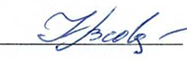                     Н.В.ЧерноусоваЗаведующая кафедрой:Заведующая кафедрой:          Н.Р.Кильдеева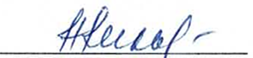 Код и наименование компетенцииКод и наименование индикаторадостижения компетенцииПланируемые результаты обучения по дисциплинеПК-3 Способен анализировать причины, вызывающие снижение качества продукции на всех стадиях производственного процесса, выявлять причины возникновения дефектов, разрабатывать планы мероприятий по их устранению. ИД-ПК-3.1 Анализ видов брака, вызывающих ухудшение качественных и количественных показателей продукции на всех стадиях производства продукцииИД-ПК-3.2 Выявление причин возникновения брака, вызывающих ухудшение качественных и количественных показателей продукции на стадии производства продукции ИД-ПК-3.3 Разработка корректирующих действий по устранению технологических нарушений, вызывающих ухудшение качественных и количественных показателей продукции на стадии производства продукции анализирует полученные результаты по изучению качества продукции, формулирует соответствующие выводы и внедряет полученные результаты в производственные процессы.контролирует соответствие рабочих чертежей изделия и технологической оснастки художественно-конструкторскому проекту, особенно деталей и узлов, которые могут повлиять на удобство эксплуатации и внешний вид конструкции, осуществляет авторский надзор за реализацией художественно-конструкторских решений при проектировании, изготовлении, испытаниях и доводке опытных образцов изделий, и подготовке технической документации для серийного (массового) производства, внесение в нее необходимых изменений;владеет методами управления качеством на всех этапах жизненного цикла продукции полиграфических и упаковочных производств и комплексной оценки ее качества; современными методами контроля качества и сертификации; анализирует информацию по различным методикам проведения испытания материалов, оценивает возможные положительные и отрицательные стороны имеющихся методик, сопоставляет имеющиеся аналоги для разработки новых методик испытания; обсуждает нормативные документы; ПК-4 Способен осуществлять выбор упаковочных и полиграфических материалов с учетом функций продукта и технологических задачИД-ПК-4.1 Анализ свойств существующих видов упаковочных и полиграфических материалов в зависимости от технологии получения и вида материалаИД-ПК-4.2 Соотнесение свойств материала со свойствами упаковываемой продукции и технологическими особенностями получения печатной продукции и упаковочной продукцииИД-ПК-4.3 Выбор из имеющихся современных материалов, наиболее соответствующих для данного вида упаковываемого продукта или технологических задач, учитывая технологические и конструкционные особенности производства данного вида продукциианализирует технические требования нормативной документации на новые виды продукции;осуществляет выбор упаковочных и полиграфических материалов с учетом требований к упаковочным материалам, таре и упаковке; распознает материалы упаковочного и полиграфического производства и объясняет необходимость использования в каждом конкретном случае методики для оценки свойств материалов полиграфического и упаковочного производства;производит оценку экономического эффекта от правильно выбора методов испытаний и входного контроля материалов; оценивает правильность выбора упаковочного материала в зависимости от свойств продукта.ПК-5Способен реализовывать и корректировать технологический процесс получения, модификации, сопровождения технологий производства материалов и продукции полиграфического и упаковочного производства, в том числе полимерных пленочных материалов с применением технических и программных средств. ИД-ПК-5.1Использование существующих технологий производства полимерных пленочных материалов со специальными свойствами и других материалов для полиграфии и упаковки в профессиональной деятельностивыделяет основные особенности взаимосвязи структуры и комплекса свойств материалов работает с компьютерными программами для моделирования и проектирования изделий;по очной форме обучения – 3з.е.108час.Структура и объем дисциплиныСтруктура и объем дисциплиныСтруктура и объем дисциплиныСтруктура и объем дисциплиныСтруктура и объем дисциплиныСтруктура и объем дисциплиныСтруктура и объем дисциплиныСтруктура и объем дисциплиныСтруктура и объем дисциплиныСтруктура и объем дисциплиныОбъем дисциплины по семестрамформа промежуточной аттестациивсего, часКонтактная аудиторная работа, часКонтактная аудиторная работа, часКонтактная аудиторная работа, часКонтактная аудиторная работа, часСамостоятельная работа обучающегося, часСамостоятельная работа обучающегося, часСамостоятельная работа обучающегося, часОбъем дисциплины по семестрамформа промежуточной аттестациивсего, часлекции, часпрактические занятия, часлабораторные занятия, часпрактическая подготовка, часкурсовая работа/курсовой проектсамостоятельная работа обучающегося, часпромежуточная аттестация, час7 семестрзачет1083232-44Всего:1083232--44Планируемые (контролируемые) результаты освоения: коды формируемых компетенций и индикаторов достижения компетенцийНаименование разделов, тем;форма промежуточной аттестацииВиды учебной работыВиды учебной работыВиды учебной работыВиды учебной работыСамостоятельная работа, часВиды и формы контрольных мероприятий, обеспечивающие по совокупности текущий контроль успеваемости;формы промежуточного контроля успеваемостиПланируемые (контролируемые) результаты освоения: коды формируемых компетенций и индикаторов достижения компетенцийНаименование разделов, тем;форма промежуточной аттестацииКонтактная работаКонтактная работаКонтактная работаКонтактная работаСамостоятельная работа, часВиды и формы контрольных мероприятий, обеспечивающие по совокупности текущий контроль успеваемости;формы промежуточного контроля успеваемостиПланируемые (контролируемые) результаты освоения: коды формируемых компетенций и индикаторов достижения компетенцийНаименование разделов, тем;форма промежуточной аттестацииЛекции, часПрактические занятия, часЛабораторные работы, часПрактическая подготовка, часСамостоятельная работа, часВиды и формы контрольных мероприятий, обеспечивающие по совокупности текущий контроль успеваемости;формы промежуточного контроля успеваемостиСедьмой семестрСедьмой семестрСедьмой семестрСедьмой семестрСедьмой семестрСедьмой семестрСедьмой семестрПК-3: ИД-ПК-3.1; ИД-ПК-3.2; ИД-ПК-3.3	ПК-4: ИД-ПК-4.1; ИД-ПК-4.2; ИД-ПК-4.3	ПК-5: ИД-ПК-5.1Раздел I.  Общие понятия о надежности  4418Формы текущего контроля по разделу I:СобеседованиеЗащита лабораторной работыПК-3: ИД-ПК-3.1; ИД-ПК-3.2; ИД-ПК-3.3	ПК-4: ИД-ПК-4.1; ИД-ПК-4.2; ИД-ПК-4.3	ПК-5: ИД-ПК-5.1Тема 1. Функциональные характеристики упаковки. Теория надежности.2Формы текущего контроля по разделу I:СобеседованиеЗащита лабораторной работыПК-3: ИД-ПК-3.1; ИД-ПК-3.2; ИД-ПК-3.3	ПК-4: ИД-ПК-4.1; ИД-ПК-4.2; ИД-ПК-4.3	ПК-5: ИД-ПК-5.1Тема 1.2 Количественные показатели надежности2Формы текущего контроля по разделу I:СобеседованиеЗащита лабораторной работыПК-3: ИД-ПК-3.1; ИД-ПК-3.2; ИД-ПК-3.3	ПК-4: ИД-ПК-4.1; ИД-ПК-4.2; ИД-ПК-4.3	ПК-5: ИД-ПК-5.1Лабораторная работа №1. Определение геометрических размеров и толщины бумажной упаковки, определение прочности крышки41Формы текущего контроля по разделу I:СобеседованиеЗащита лабораторной работыПК-3: ИД-ПК-3.1; ИД-ПК-3.2; ИД-ПК-3.3	ПК-4: ИД-ПК-4.1; ИД-ПК-4.2; ИД-ПК-4.3	ПК-5: ИД-ПК-5.1Раздел II.     Общие понятия о качестве4418Формы текущего контроля по разделу II Собеседование Защита лабораторной работыКоллоквиум №1ПК-3: ИД-ПК-3.1; ИД-ПК-3.2; ИД-ПК-3.3	ПК-4: ИД-ПК-4.1; ИД-ПК-4.2; ИД-ПК-4.3	ПК-5: ИД-ПК-5.1Тема 2.1.   Виды качества.1Формы текущего контроля по разделу II Собеседование Защита лабораторной работыКоллоквиум №1ПК-3: ИД-ПК-3.1; ИД-ПК-3.2; ИД-ПК-3.3	ПК-4: ИД-ПК-4.1; ИД-ПК-4.2; ИД-ПК-4.3	ПК-5: ИД-ПК-5.1Тема 2.2.  Квалиметрия как научная дисциплина2Формы текущего контроля по разделу II Собеседование Защита лабораторной работыКоллоквиум №1ПК-3: ИД-ПК-3.1; ИД-ПК-3.2; ИД-ПК-3.3	ПК-4: ИД-ПК-4.1; ИД-ПК-4.2; ИД-ПК-4.3	ПК-5: ИД-ПК-5.1Тема 2.3.   Международные стандарты для оценки потребительских свойств тары и упаковки.1Формы текущего контроля по разделу II Собеседование Защита лабораторной работыКоллоквиум №1ПК-3: ИД-ПК-3.1; ИД-ПК-3.2; ИД-ПК-3.3	ПК-4: ИД-ПК-4.1; ИД-ПК-4.2; ИД-ПК-4.3	ПК-5: ИД-ПК-5.1Лабораторная работа №2.  Определение впитываемости воды, бензина, масла, и других жидкостей картонной упаковкой.41Формы текущего контроля по разделу II Собеседование Защита лабораторной работыКоллоквиум №1ПК-3: ИД-ПК-3.1; ИД-ПК-3.2; ИД-ПК-3.3	ПК-4: ИД-ПК-4.1; ИД-ПК-4.2; ИД-ПК-4.3	ПК-5: ИД-ПК-5.1Раздел III.    Методы контроля качества8828Формы текущего контроля по разделу III Собеседование Защита лабораторной работы ПК-3: ИД-ПК-3.1; ИД-ПК-3.2; ИД-ПК-3.3	ПК-4: ИД-ПК-4.1; ИД-ПК-4.2; ИД-ПК-4.3	ПК-5: ИД-ПК-5.1Тема 3.1. Контроль качества продукции4Формы текущего контроля по разделу III Собеседование Защита лабораторной работы ПК-3: ИД-ПК-3.1; ИД-ПК-3.2; ИД-ПК-3.3	ПК-4: ИД-ПК-4.1; ИД-ПК-4.2; ИД-ПК-4.3	ПК-5: ИД-ПК-5.1Тема 3.2  Статистические методы контроля качества продукции4Формы текущего контроля по разделу III Собеседование Защита лабораторной работы ПК-3: ИД-ПК-3.1; ИД-ПК-3.2; ИД-ПК-3.3	ПК-4: ИД-ПК-4.1; ИД-ПК-4.2; ИД-ПК-4.3	ПК-5: ИД-ПК-5.1Лабораторная работа №3. Испытания бумажной упаковки241Формы текущего контроля по разделу III Собеседование Защита лабораторной работы ПК-3: ИД-ПК-3.1; ИД-ПК-3.2; ИД-ПК-3.3	ПК-4: ИД-ПК-4.1; ИД-ПК-4.2; ИД-ПК-4.3	ПК-5: ИД-ПК-5.1Лабораторная работа №4 Правила приемки пакетов из полимерных пленок и комбинированных материалов41Формы текущего контроля по разделу III Собеседование Защита лабораторной работы ПК-3: ИД-ПК-3.1; ИД-ПК-3.2; ИД-ПК-3.3	ПК-4: ИД-ПК-4.1; ИД-ПК-4.2; ИД-ПК-4.3	ПК-5: ИД-ПК-5.1Раздел IV.  Испытания1616412Формы текущего контроля по разделу IV:Собеседование,Защита лабораторной работыКоллоквиум №2РефератПК-3: ИД-ПК-3.1; ИД-ПК-3.2; ИД-ПК-3.3	ПК-4: ИД-ПК-4.1; ИД-ПК-4.2; ИД-ПК-4.3	ПК-5: ИД-ПК-5.1Тема 4.1 Внешние воздействия на упаковку и их влияние на надежность2Формы текущего контроля по разделу IV:Собеседование,Защита лабораторной работыКоллоквиум №2РефератПК-3: ИД-ПК-3.1; ИД-ПК-3.2; ИД-ПК-3.3	ПК-4: ИД-ПК-4.1; ИД-ПК-4.2; ИД-ПК-4.3	ПК-5: ИД-ПК-5.1Тема 4.2.   Виды испытаний упаковки2Формы текущего контроля по разделу IV:Собеседование,Защита лабораторной работыКоллоквиум №2РефератПК-3: ИД-ПК-3.1; ИД-ПК-3.2; ИД-ПК-3.3	ПК-4: ИД-ПК-4.1; ИД-ПК-4.2; ИД-ПК-4.3	ПК-5: ИД-ПК-5.1Тема 4.3.   Методы испытаний тары и упаковки из бумаги и картона.4Формы текущего контроля по разделу IV:Собеседование,Защита лабораторной работыКоллоквиум №2РефератПК-3: ИД-ПК-3.1; ИД-ПК-3.2; ИД-ПК-3.3	ПК-4: ИД-ПК-4.1; ИД-ПК-4.2; ИД-ПК-4.3	ПК-5: ИД-ПК-5.1Тема 4.4.   Методы испытаний тары и упаковки из полимерных материалов.4Формы текущего контроля по разделу IV:Собеседование,Защита лабораторной работыКоллоквиум №2РефератПК-3: ИД-ПК-3.1; ИД-ПК-3.2; ИД-ПК-3.3	ПК-4: ИД-ПК-4.1; ИД-ПК-4.2; ИД-ПК-4.3	ПК-5: ИД-ПК-5.1Тема 4.5. Сертификация и методы испытаний стеклотары и жестяной тары4Формы текущего контроля по разделу IV:Собеседование,Защита лабораторной работыКоллоквиум №2РефератПК-3: ИД-ПК-3.1; ИД-ПК-3.2; ИД-ПК-3.3	ПК-4: ИД-ПК-4.1; ИД-ПК-4.2; ИД-ПК-4.3	ПК-5: ИД-ПК-5.1Лабораторная работа №5.  Прочность пакетов с ручками41Формы текущего контроля по разделу IV:Собеседование,Защита лабораторной работыКоллоквиум №2РефератПК-3: ИД-ПК-3.1; ИД-ПК-3.2; ИД-ПК-3.3	ПК-4: ИД-ПК-4.1; ИД-ПК-4.2; ИД-ПК-4.3	ПК-5: ИД-ПК-5.1Лабораторная работа №6.  Контроль качества жестяной тары41Формы текущего контроля по разделу IV:Собеседование,Защита лабораторной работыКоллоквиум №2РефератПК-3: ИД-ПК-3.1; ИД-ПК-3.2; ИД-ПК-3.3	ПК-4: ИД-ПК-4.1; ИД-ПК-4.2; ИД-ПК-4.3	ПК-5: ИД-ПК-5.1Лабораторная работа №7 Определение предала прочности при растяжении, разрушающего усилия и удлинения при растяжении упаковочных материалов;41Формы текущего контроля по разделу IV:Собеседование,Защита лабораторной работыКоллоквиум №2РефератПК-3: ИД-ПК-3.1; ИД-ПК-3.2; ИД-ПК-3.3	ПК-4: ИД-ПК-4.1; ИД-ПК-4.2; ИД-ПК-4.3	ПК-5: ИД-ПК-5.1Лабораторная работа №8. Определение намокаемости картона и бумаги41Формы текущего контроля по разделу IV:Собеседование,Защита лабораторной работыКоллоквиум №2РефератЗачетхх8Зачет в устной форме по вопросамИТОГО за седьмой семестр3232844№ ппНаименование раздела и темы дисциплиныСодержание раздела (темы)Раздел I Общие понятия о надежностиРаздел I Общие понятия о надежностиРаздел I Общие понятия о надежностиТема 1.1Функциональные характеристики упаковки. Теория надежности.Термины и определения. Элементы теории надёжности. Даются функциональные характеристики: надежность, долговечность, бездефектность и ценность продукта. Жизненный цикл объекта (упаковки). Изучаются базовые сведения из теории вероятности и математической статистики. Тема 1.2Количественные показатели надежности.Приводятся количественные показатели надежности. Примеры определения и расчетов показателей надежности. Статистическая теория надежности.Раздел II Общие понятия о качествеРаздел II Общие понятия о качествеРаздел II Общие понятия о качествеТема 2.1Виды качества.Приводятся понятия термина «Качество». Виды качества. Приводятся примеры оценки затрат на качество. Приводятся примеры влияния качества на конкурентоспособность продукции. Даются понятия показателей качества, значения показателей качества. Приводятся понятия уровня качества и его разновидностей. Обеспечение единства измерений. Поверка средств измерения. Закон «Об обеспечении единства измерений». Оценка погрешности средств измерений по классу точности. Стандарты на упаковочную продукцию и материалы.Тема 2.2Квалиметрия как научная дисциплинаКвалиметрия как научная дисциплина. Предмет и цели квалиметрии. Объекты квалиметрии. Алгоритм квалиметрической оценки. Понятия «базовых образцов». Изучаются методы определения значений показателей качества. Изучаются методы оценки качества упаковки.Тема 2.3Международные стандарты для оценки потребительских свойств тары и упаковки.Международные стандарты на испытания качества продукции. международные стандарты ИСО серии 9000. Этапы и схемы сертификации продукции. Стандартизированные методы испытания тары и упаковки. Стандарты на упаковочную бумажную продукцию и материалы. Методы испытания на соответствие бумажной упаковки по ГОСТ.Раздел III	Методы контроля качестваРаздел III	Методы контроля качестваРаздел III	Методы контроля качестваТема 3.1Контроль качества продукцииРассматриваются цели, задачи и полнота сбора необходимой информации для осуществления контроля. Обосновывается необходимость сбора полной информации об упаковке и упаковочном материале. Приводятся примеры наиболее распространенных методов сбора информации о объекте контроля, методах обработки собранной информации и способах ее использования для корректировки технологических процессов с целью снижения причин брака продукции. Тема 3.2Статистические методы контроля качества продукцииИзучаются статистические методы контроля качества упаковки. Карты Шухарта, контрольные листки. Примеры построения гистограмм и диаграммы Парето. Принципы составления причинно-следственных диаграммРаздел IV ИспытанияРаздел IV ИспытанияРаздел IV ИспытанияТема 4.1Внешние воздействия на упаковку и их влияние на надежностьПриводятся примеры внешних воздействие на материалы упаковки и на саму упаковку и их влияние на надежность. Тема 4.2Виды испытаний упаковкиПриводится классификация наиболее распространенных видов испытаний упаковки. Рассматриваются методы испытаний на сжатие такие, как сопротивление торцевому сжатию, сжатие при статической нагрузке, сжатие при динамической нагрузке, методы испытаний на сжатие полуфабрикатов для изготовления упаковки и готовой упаковки. Рассматриваются методы испытаний на растяжение такие, как разрушающее усилие, удлинение, разрывная длина, удельное сопротивление разрыву. При-водятся примеры сущности климатических испытаний.Тема 4.3Методы испытаний тары и упаковки из бумаги и картона.Методы испытаний бумаги и бумажной упаковки. Методы испытаний упаковки из картона. Стандартные методы оценки деформационно-прочностных свойств упаковочных материалов.Тема 4.4Методы испытаний тары и упаковки из поли-мерных материалов.Методы испытания полимерной тары. Методы испытаний упаковки для пищевых продуктов. Стандартные методы оценки деформационно-прочностных свойств упаковочных материалов.Тема 4.5Сертификация и методы испытаний стеклотары и жестяной тарыСтеклотара и жестяная тара и методы испытаний. Стандартизированные методы испытания тары                                                                                                использованиеЭО и ДОТиспользование ЭО и ДОТобъем, часвключение в учебный процессобучение с веб-поддержкойучебно-методические электронные образовательные ресурсы университета   1 категории6организация самостоятельной работы обучающихсяобучение с веб-поддержкойучебно-методические электронные образовательные ресурсы университета   2 категории2в соответствии с расписанием текущей/промежуточной аттестацииУровни сформированности компетенцийИтоговое количество баллов в 100-балльной системепо результатам текущей и промежуточной аттестацииОценка в пятибалльной системепо результатам текущей и промежуточной аттестацииПоказатели уровня сформированности Показатели уровня сформированности Показатели уровня сформированности Уровни сформированности компетенцийИтоговое количество баллов в 100-балльной системепо результатам текущей и промежуточной аттестацииОценка в пятибалльной системепо результатам текущей и промежуточной аттестацииУниверсальнойкомпетенцииобщепрофессиональных компетенцийпрофессиональныхкомпетенцийУровни сформированности компетенцийИтоговое количество баллов в 100-балльной системепо результатам текущей и промежуточной аттестацииОценка в пятибалльной системепо результатам текущей и промежуточной аттестацииПК-3: ИД-ПК-3.1; ИД-ПК-3.2; ИД-ПК-3.3ПК-4: ИД-ПК-4.1; ИД-ПК-4.2; ИД-ПК-4.3ПК-5: ИД-ПК-5.1; высокий85-100отличноОбучающийся:исчерпывающе и логически стройно излагает учебный материал, умеет связывать теоретические знания по надежности различных упаковочных материалов, с практикой, справляется с решением задач профессиональной направленности высокого уровня сложности, правильно обосновывает принятые решения;контролирует соответствие рабочих чертежей изделия и технологической оснастки художественно-конструкторскому проекту, особенно деталей и узлов, которые могут повлиять на удобство эксплуатации и внешний вид конструкции,предсказывает особенности механического и эксплуатационного поведения различных материалов, в зависимости от их строения, структуры и состава материала, используемого для их получения; осуществляет авторский надзор за реализацией художественно-конструкторских решений при проектировании, изготовлении, испытаниях и доводке опытных образцов изделий, и подготовке технической документации для серийного (массового) производства, внесение в нее необходимых изменений;анализирует информацию по различным методикам проведения испытания материалов, оценивает возможные положительные и отрицательные стороны имеющихся методик, сопоставляет имеющиеся аналоги для разработки новых методик испытания; обсуждает нормативные документы; владеет методами управления качеством на всех этапах жизненного цикла продукции полиграфических и упаковочных производств и комплексной оценки ее качества; современными методами контроля качества и сертификации; свободно ориентируется в учебной и профессиональной литературе, критически и самостоятельно осуществляет анализ учебной, патентной, справочной литературы и применяет их в практической деятельности, используя возможности компьютерных технологий и глобальной сети Интернет;- дает развернутые, исчерпывающие, профессионально грамотные ответы на вопросы, в том числе, дополнительные.Обучающийся:исчерпывающе и логически стройно излагает учебный материал, умеет связывать теоретические знания по надежности различных упаковочных материалов, с практикой, справляется с решением задач профессиональной направленности высокого уровня сложности, правильно обосновывает принятые решения;контролирует соответствие рабочих чертежей изделия и технологической оснастки художественно-конструкторскому проекту, особенно деталей и узлов, которые могут повлиять на удобство эксплуатации и внешний вид конструкции,предсказывает особенности механического и эксплуатационного поведения различных материалов, в зависимости от их строения, структуры и состава материала, используемого для их получения; осуществляет авторский надзор за реализацией художественно-конструкторских решений при проектировании, изготовлении, испытаниях и доводке опытных образцов изделий, и подготовке технической документации для серийного (массового) производства, внесение в нее необходимых изменений;анализирует информацию по различным методикам проведения испытания материалов, оценивает возможные положительные и отрицательные стороны имеющихся методик, сопоставляет имеющиеся аналоги для разработки новых методик испытания; обсуждает нормативные документы; владеет методами управления качеством на всех этапах жизненного цикла продукции полиграфических и упаковочных производств и комплексной оценки ее качества; современными методами контроля качества и сертификации; свободно ориентируется в учебной и профессиональной литературе, критически и самостоятельно осуществляет анализ учебной, патентной, справочной литературы и применяет их в практической деятельности, используя возможности компьютерных технологий и глобальной сети Интернет;- дает развернутые, исчерпывающие, профессионально грамотные ответы на вопросы, в том числе, дополнительные.Обучающийся:исчерпывающе и логически стройно излагает учебный материал, умеет связывать теоретические знания по надежности различных упаковочных материалов, с практикой, справляется с решением задач профессиональной направленности высокого уровня сложности, правильно обосновывает принятые решения;контролирует соответствие рабочих чертежей изделия и технологической оснастки художественно-конструкторскому проекту, особенно деталей и узлов, которые могут повлиять на удобство эксплуатации и внешний вид конструкции,предсказывает особенности механического и эксплуатационного поведения различных материалов, в зависимости от их строения, структуры и состава материала, используемого для их получения; осуществляет авторский надзор за реализацией художественно-конструкторских решений при проектировании, изготовлении, испытаниях и доводке опытных образцов изделий, и подготовке технической документации для серийного (массового) производства, внесение в нее необходимых изменений;анализирует информацию по различным методикам проведения испытания материалов, оценивает возможные положительные и отрицательные стороны имеющихся методик, сопоставляет имеющиеся аналоги для разработки новых методик испытания; обсуждает нормативные документы; владеет методами управления качеством на всех этапах жизненного цикла продукции полиграфических и упаковочных производств и комплексной оценки ее качества; современными методами контроля качества и сертификации; свободно ориентируется в учебной и профессиональной литературе, критически и самостоятельно осуществляет анализ учебной, патентной, справочной литературы и применяет их в практической деятельности, используя возможности компьютерных технологий и глобальной сети Интернет;- дает развернутые, исчерпывающие, профессионально грамотные ответы на вопросы, в том числе, дополнительные.повышенный65-84хорошоОбучающийся:достаточно подробно, грамотно и по существу излагает изученный материал, приводит и раскрывает в тезисной форме основные понятия;анализирует технические требования нормативной документации на новые виды продукции; выделяет основные особенности взаимосвязи структуры и комплекса свойств материалов распознает материалы упаковочного и полиграфического производства и объясняет необходимость использования в каждом конкретном случае методики для оценки свойств материалов полиграфического и упаковочного производства;знаком с особенностями механического и эксплуатационного поведения различных материалов, учитывает при этом связь со строением, структурой и составом материала, используемого для их получения;анализирует полученные результаты по изучению качества продукции, формулирует соответствующие выводы и внедряет полученные результаты в производственные процессы. достаточно хорошо ориентируется в учебной и профессиональной литературе, осуществляет анализ учебной, патентной, справочной литературы, используя возможности компьютерных технологий и глобальной сети Интернет;ответ отражает знание теоретического и практического материала, не допуская существенных неточностей.Обучающийся:достаточно подробно, грамотно и по существу излагает изученный материал, приводит и раскрывает в тезисной форме основные понятия;анализирует технические требования нормативной документации на новые виды продукции; выделяет основные особенности взаимосвязи структуры и комплекса свойств материалов распознает материалы упаковочного и полиграфического производства и объясняет необходимость использования в каждом конкретном случае методики для оценки свойств материалов полиграфического и упаковочного производства;знаком с особенностями механического и эксплуатационного поведения различных материалов, учитывает при этом связь со строением, структурой и составом материала, используемого для их получения;анализирует полученные результаты по изучению качества продукции, формулирует соответствующие выводы и внедряет полученные результаты в производственные процессы. достаточно хорошо ориентируется в учебной и профессиональной литературе, осуществляет анализ учебной, патентной, справочной литературы, используя возможности компьютерных технологий и глобальной сети Интернет;ответ отражает знание теоретического и практического материала, не допуская существенных неточностей.Обучающийся:достаточно подробно, грамотно и по существу излагает изученный материал, приводит и раскрывает в тезисной форме основные понятия;анализирует технические требования нормативной документации на новые виды продукции; выделяет основные особенности взаимосвязи структуры и комплекса свойств материалов распознает материалы упаковочного и полиграфического производства и объясняет необходимость использования в каждом конкретном случае методики для оценки свойств материалов полиграфического и упаковочного производства;знаком с особенностями механического и эксплуатационного поведения различных материалов, учитывает при этом связь со строением, структурой и составом материала, используемого для их получения;анализирует полученные результаты по изучению качества продукции, формулирует соответствующие выводы и внедряет полученные результаты в производственные процессы. достаточно хорошо ориентируется в учебной и профессиональной литературе, осуществляет анализ учебной, патентной, справочной литературы, используя возможности компьютерных технологий и глобальной сети Интернет;ответ отражает знание теоретического и практического материала, не допуская существенных неточностей.базовый41-64удовлетворительноОбучающийся:демонстрирует теоретические знания основного учебного материала дисциплины в объеме, необходимом для дальнейшего освоения ОПОП; осуществляет выбор упаковочных и полиграфических материалов с учетом требований к упаковочным материалам, таре и упаковке;оценивает правильность выбора упаковочного материала в зависимости от свойств продукта. демонстрирует фрагментарные знания основной учебной литературы по дисциплине, способен найти нужную информацию, используя возможности компьютерных технологий и глобальной сети Интернет;- ответ отражает знания на базовом уровне теоретического и практического материала в объеме, необходимом для дальнейшей учебы и предстоящей работы по профилю обучения.Обучающийся:демонстрирует теоретические знания основного учебного материала дисциплины в объеме, необходимом для дальнейшего освоения ОПОП; осуществляет выбор упаковочных и полиграфических материалов с учетом требований к упаковочным материалам, таре и упаковке;оценивает правильность выбора упаковочного материала в зависимости от свойств продукта. демонстрирует фрагментарные знания основной учебной литературы по дисциплине, способен найти нужную информацию, используя возможности компьютерных технологий и глобальной сети Интернет;- ответ отражает знания на базовом уровне теоретического и практического материала в объеме, необходимом для дальнейшей учебы и предстоящей работы по профилю обучения.Обучающийся:демонстрирует теоретические знания основного учебного материала дисциплины в объеме, необходимом для дальнейшего освоения ОПОП; осуществляет выбор упаковочных и полиграфических материалов с учетом требований к упаковочным материалам, таре и упаковке;оценивает правильность выбора упаковочного материала в зависимости от свойств продукта. демонстрирует фрагментарные знания основной учебной литературы по дисциплине, способен найти нужную информацию, используя возможности компьютерных технологий и глобальной сети Интернет;- ответ отражает знания на базовом уровне теоретического и практического материала в объеме, необходимом для дальнейшей учебы и предстоящей работы по профилю обучения.низкий0-40Не удовлетворительноОбучающийся:демонстрирует фрагментарные знания теоретического и практического материала, допускает грубые ошибки при его изложении на занятиях и в ходе промежуточной аттестации;испытывает серьёзные затруднения в применении теоретических положений при решении практических задач профессиональной направленности стандартного уровня сложности, не владеет необходимыми для этого навыками и приёмами;способен найти нужную информацию только используя возможности компьютерных технологий и глобальной сети Интернет;выполняет задания только по образцу и под руководством преподавателя; ответ отражает отсутствие знаний на базовом уровне теоретического и практического материала в объеме, необходимом для дальнейшей учебы.Обучающийся:демонстрирует фрагментарные знания теоретического и практического материала, допускает грубые ошибки при его изложении на занятиях и в ходе промежуточной аттестации;испытывает серьёзные затруднения в применении теоретических положений при решении практических задач профессиональной направленности стандартного уровня сложности, не владеет необходимыми для этого навыками и приёмами;способен найти нужную информацию только используя возможности компьютерных технологий и глобальной сети Интернет;выполняет задания только по образцу и под руководством преподавателя; ответ отражает отсутствие знаний на базовом уровне теоретического и практического материала в объеме, необходимом для дальнейшей учебы.Обучающийся:демонстрирует фрагментарные знания теоретического и практического материала, допускает грубые ошибки при его изложении на занятиях и в ходе промежуточной аттестации;испытывает серьёзные затруднения в применении теоретических положений при решении практических задач профессиональной направленности стандартного уровня сложности, не владеет необходимыми для этого навыками и приёмами;способен найти нужную информацию только используя возможности компьютерных технологий и глобальной сети Интернет;выполняет задания только по образцу и под руководством преподавателя; ответ отражает отсутствие знаний на базовом уровне теоретического и практического материала в объеме, необходимом для дальнейшей учебы.№ ппФормы текущего контроляПримеры типовых заданий1.Собеседование по разделу I.     Общие понятия о надежности 1. Понятие   и   специфика   проблемы   надежности   на   различных   этапах жизненного   цикла изделия:   проектирование   и   расчет,   изготовление, эксплуатация.2. Теоретическая база науки о надежности.3. Что   представляет   собой   кривая   изменения   суммарной   экономической эффективности изделия во времени?4. Определение основных объектов в надежности машин – изделия, элемента и системы.5. В   чем   состоит   различие   между   восстанавливаемыми   и невосстанавливаемыми изделиями?6. Определения   основных   состояний   и   событий   в   надежности   машин   – работоспособности, исправности и неисправности, отказа.7. Классификация отказов.8. Что   представляет   собой   кривая   изменения   интенсивности   отказов   во времени?2.Собеседование по разделу II   Общие понятия о качестве1 Дайте определения понятия “качество” с различных точек зрения.2. Что представляют собой качество продукции и качество услуг? Найдите сходство и различие понятий.3. Какие причины обусловливают необходимость постоянного повышения и обеспечения качества продукции, товаров и услуг?4. Разъясните сущность системно-комплексного подхода к управлению качеством.5. Разъясните взаимосвязь управления качеством с другими управленческими дисциплинами.6. Сущность понятия “петля качества”. Нарисуйте схему петли качества.7. Какими показателями оценивается качество продукции? Приведите методику оценки.8. Понятие и сущность комплексной системы управления качеством.3Собеседование по разделу III. Методы контроля качества1. Какова классификация методов управления качеством?2. Каковы особенности применения организационных методов управления качеством?3. Каковы особенности применения социально-психологических методов управления качеством?4. Каковы особенности применения экономических методов управления качеством?5. Каковы особенности применения организационно-технологических методов управления качеством?6. Какова роль «человеческого фактора» в управлении качеством?7. Какие вы знаете виды социально-психологических методов, применяемых в управлении качеством?Какие бывают виды контроля качества?8. Какие виды контролируемого параметра при контроле качества продукции вы знаете?4Собеседование по разделу  IV ИспытанияТрение упаковочных материаловКакое влияние оказывает коэффициент трения упаковочных материалов на качественную работу упаковочного и полиграфического оборудования?2. Какие виды трения проявляются в технике?3. Какой физический смысл имеет коэффициент трения?4. Как теоретически определяется коэффициент трения?5. Какие методы могут применяться для экспериментального определения коэффициента трения материалов и как по этим методам производятся измерения коэффициентов трения?6. Какое испытательное оборудование может применяться для экспериментального определения коэффициентов трения материалов?7. Какая методика определения коэффициента трения использовалась при выполнении лабораторной работы?Барьерные свойства1. Какое значение в упаковочной технике имеют барьерные свойства упаковочных материалов?2. Что такое проницаемость материала, что является движущей силой процесса проницаемости и какие виды проницаемости могут иметь место в упаковочных материалах?3. Каким законом описывается процесс проницаемости и каково его математическое выражение?4. Что характеризует коэффициент диффузии и от каких факторов он зависит?5. Какова размерность коэффициента диффузии?6. Какая размерность проницаемости газов и паров принята для полимерных пленочных материалов?7. Какие методы могут применяться для измерения проницаемости газов и паров в полимерных упаковочных материалах?8. Какой метод определения паропроницаемости рекомендован стандартами для полимерных пленок?Теплостойкость и усадка.Что характеризует и какими показателями измеряется теплостойкость полимерных упаковочных материалов?2. Как влияет теплостойкость полимерных упаковочных материалов на приспособленность к упаковочному оборудованию?3. Какие методы применяются для определения теплостойкости полимерных материалов и в чем их различие?4. Как готовятся образцы для испытаний полимерных материалов на теплостойкость?5. Какие приборы и оборудование применяются для определения теплостойкости по Мартенсу?6. Какие приборы и оборудование применяются для определения теплостойкости по Вика?7. В чем заключается методика испытаний и как определяется теплостойкость по Мартенсу?8. В чем заключается методика испытаний и как определяется теплостойкость по Вика?5Защита Лабораторной работы №1. Определение геометрических размеров и толщины бумажной упаковки, определение прочности крышки1. Какое значение имеет направление отлива бумаги для размещения этикеток на листе?2. Что такое пухлость бумаги?3. Как влияет влажность бумаги на ее сопротивление разрыву и на относительное удлинение перед разрывом?4. Как влияет направление волокон (машинное, поперечное) на величину разрывного усилия?6Защита Лабораторной работы №2.  Определение впитываемости воды, бензина, масла, и других жидкостей картонной упаковкой.1. Какое значение имеет показатель «влагопоглощение»? От чего он зависит?2. Что такое жиропроницаемость бумаги и какое значение имеет этот показатель для этикеточной бумаги?3. Какое значение для этикеточной бумаги имеет проницаемость для щелочи?4. Что такое щелочестойкость и какое значение имеет этот показатель?7Защита Лабораторной работы №3. Испытания бумажной упаковки1. Какие волокнистые материалы используются для изготовления картона?2. По каким признакам классифицируют картон?3. Что собой представляет картон хромэрзац? Какие виды этого картона Вы знаете?4. Какие требования предъявляются к упаковочному картону?5. Какое значение имеет равномерность картона по толщине?6. Какие типы профилей гофрированного картона Вы знаете?7. Какие методы определения качества картонной тары Вы знаете?8. Какие основные характеристики используются при испытаниях картонной и бумажной тары?8Защита Лабораторной работы №4 Правила приемки пакетов из полимерных пленок и комбинированных материалов1. Типы, основные параметры и размеры пакетов.2. Показатели качества поверхности пакетов.3. Какую ширину шва должны иметь пакеты из термосвариваемых пленок?4. Какую ширину шва должны иметь пакеты, склеенные из целлюлозной пленки?  5. Какую нагрузку должен выдерживать пакет от допускаемой массы упаковываемой продукции?6. Требования к печати на полимерных пакетах7. Виды пленок, применяемые для изготовления полимерных пакетов8. Какую информацию должна содержать маркировка пакетов?9Защита Лабораторной работы №5.  Прочность пакетов с ручками1. Какие параметры влияют на грузоподъемность пакетов?2. Конструкционные особенности влияют на способность выдерживать механические нагрузки?3. Влияет ли тип полиэтилена на прочность пакета?4. Как эластичность связана с типом полиэтилена?5. Какие из типов швов пакетов являются наиболее прочными?10Защита Лабораторной работы №6.  Контроль качества жестяной тары1. Как осуществляется проверка герметичности банок с помощью тестера?2. Каковы требования к закаточному шву?3. Что влияет на герметичность шва?4. Каковы способы проверки шва на герметичность?5. Что такое гофристость крюка крышки?6. Каковы дефекты закаточного шва?7. С какой целью осуществляется предварительная закатка?8. Как производится регулировка закаточных роликов на толщину материала?11Защита Лабораторной работы №7 Определение предала прочности при растяжении, разрушающего усилия и удлинения при растяжении упаковочных материалов;1. Какую форму имеют образцы для испытания на растяжение?2. Перечислите характеристики прочности и пластичности материала.3. Что называют пределами пропорциональности, текучести и прочности?4. Почему предел прочности является условной характеристикой?5. Чем отличаются машинная, условная и истинная диаграммы деформирования?6. Начертите машинную диаграмму растяжения образца пластичного материала, обозначьте и укажите названия ее характерных участков.7. Укажите на соответствующей диаграмме отрезок, равный относительной остаточной деформации рабочей части образца после разрыва 8. Чем принципиально отличаются диаграммы деформирования хрупкого и пластичного материалов?деформирования. Для каких материалов его определяют?12Защита Лабораторной работы №8. Определение намокаемости картона и бумаги1 Какие показатели характеризуют сорбционную способность материала?2 Какими методами определяют намокаемость упаковочных материалов?3 Что такое влажность, гигроскопичность материалов?4 Что характеризует влагоотдача?5 Что такое и чем характеризуется влагопоглащающая способность материала?6 Какую роль играют гигроскопические свойства материалов при изготовлении и эксплуатации изделий?7. Для чего бумага проклеивается?8. Какие виды проклейки Вы знаете?Коллоквиум №1,2Темы вопросов для коллоквиумов по дисциплине1.	Испытания картона и ящиков из гофрированного картона.2.	Методы испытаний стеклянной тары.3.	Методы испытаний металлической тары для консервированных продуктов.4.	Свойства комбинированных материалов для жидких пищевых продуктов.5.	Особенности оценки свойств полимерной тары для продуктов питания.6.	Испытания свойств мягкой тары для сыпучих пищевых продуктов.7.	Потребительские свойства пленочной упаковки для пищевых продуктов.Примеры билетов:Коллоквиум №1 Билет 1Укажите требования социального значения, предъявляемые к упаковочным материалам.Выберите, что не относится к функциональным требованиям упаковки?А- Придание товарам и другим грузам необходимой мобильности;Б- Выполнение роли носителя коммерческой информации и торговой рекламы;В- Защита товаров и продукции от влияния других товаров и продуктов;Г- Выразительность и рациональность формы, соответствие внешнему дизайну;Д- Предохранение товаров и продуктов от внешних воздействий среды.Укажите смысл унификации и стандартизации тары и упаковки?Дайте определение понятию «Упаковка»«Надежность упаковки», дайте определение данному показателю.Какие требования содержат стандарты ИСО 9000.Дайте определение понятию «Элемент системы» в теории надежности.Что такое Маркировка упаковки?Работоспособность упаковки это?В каких случаях применяют данную маркировку?  и   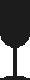 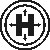 Коллоквиум №1  Билет 2Укажите эргономические требования, предъявляемые к упаковочным материалам.Выберите, что не относится к требованиям надежности упаковки?А- Способность сохранять свои функции и свойства в течение определенного времени;Б- Обеспечение неизменности свойств упаковки при погрузочно-разгрузочных работах и транспортировке;В- Обеспечение и сохранение основных физико-химических показателей качества;Г- Выразительность и рациональность формы, соответствие внешнему дизайну;Д- Взаимозаменяемость типов упаковки при использовании по одному функциональному значению.Стандартизация тары и упаковки, ее основная задача?Дайте определение понятию Тара.«Неработоспособность», дайте определение данному показателю.Какие требования содержат стандарты ИСО 9000.Дайте определение понятию «Объект» в теории надежности.Какие существуют типы маркировки упаковки?Исправность упаковки это?В каких случаях применяют данную маркировку?  и   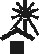 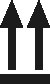 Коллоквиум №2 Билет 1Нарисуйте и расскажите схему санитарно-химических исследований образца, представленного для контакта с пищевыми продуктами, имеющими влажность свыше 15 %.Укажите в каких случаях полимерный материал можно рекомендовать для использования при изготовлении тары и упаковкиДля какого материала при исследовании с использованием простой качественной идентификации происходит медленное горение синеватым пламенем, идет оплавление материала, чувствуется запах парафина:А) PVC                 Б) PE               В) PS               Г) РР4. Укажите маркировку PEHD      А) 4                      Б) 2                  В) 1                  Г) 55. Какой метод испытания изображен на рисунке: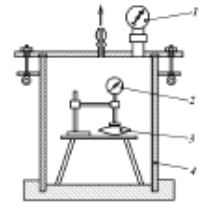 Коллоквиум 2. Билет 21. Распишите моделирование продолжительности контакта упаковки (укупорочных средств) с модельными средствами в каких случаях полимерный материал можно рекомендовать для использования при изготовлении тары и упаковки2. Укажите при каких условиях проводят испытания химической стойкости полимерных материалов3. Для какого материала при исследовании с использованием простой качественной идентификации происходит горение ярким коптящим пламенем (хлопья копоти тонкими паутинками взымаются вверх) с явным сладким запахом:А) PVC                 Б) PE               В) PS               Г) РР4. Укажите маркировку PET      А) 4                      Б) 2                  В) 1                  Г) 55. Какой метод испытания изображен на рисунке: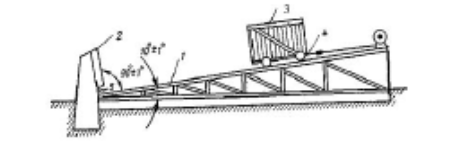 РефератРеферат — индивидуальная письменная работа обучающегося, предполагающая анализ изложения в научных и других источниках определенной научной проблемы или вопроса.Написание реферата практикуется в учебном процессе в целях приобретения студентом необходимой профессиональной подготовки, развития умения и навыков самостоятельного научного поиска: изучения литературы по выбранной теме, анализа различных источников и точек зрения, обобщения материала, выстраивания логики изложения, выделения главного, формулирования вывоТемы рефератов:Стандарты на испытания барьерных свойств упаковки.Стандарты ИСО серии 9000.Международные стандарты испытания упаковки.Мягкая тара, виды и используемые материалы Госты на определение свойств.ГОСТы для оценки свойств полимерной тары.Стандарты на испытание бумажной упаковки. Тара на основе бумаги и картона, методы испытаний.Стеклотара и методы испытаний. Наименование оценочного средства (контрольно-оценочного мероприятия)Критерии оцениванияШкалы оцениванияНаименование оценочного средства (контрольно-оценочного мероприятия)Критерии оценивания100-балльная системаПятибалльная системаСобеседованиеДан полный, развернутый ответ на поставленный вопрос, показана совокупность осознанных знаний об объекте, доказательно раскрыты основные положения темы; в ответе прослеживается четкая структура, логическая последовательность, отражающая сущность раскрываемых понятий, теорий, явлений. Знание об объекте демонстрируется на фоне понимания его в системе данной науки и междисциплинарных связей. Ответ изложен литературным языком в терминах науки, показана способность быстро реагировать на уточняющие вопросы;-5СобеседованиеДан полный, развернутый ответ на поставленный вопрос, показано умение выделить существенные и несущественные признаки, причинно-следственные связи. Ответ четко структурирован, логичен, изложен в терминах науки. Однако допущены не-значительные ошибки или недочеты, исправленные бакалавром с помощью «наводящих» вопросов;-4СобеседованиеДан неполный ответ, логика и последовательность изложения имеют существенные нарушения. Допущены грубые ошибки при определении сущности раскрываемых понятий, теорий, явлений, вследствие непонимания бакалавром их существенных и несущественных признаков и связей. В ответе отсутствуют выводы. Умение раскрыть конкретные проявления обобщенных знаний не показано. Речевое оформление требует поправок, коррекции;3СобеседованиеОбучающийся демонстрирует незнание теоретических основ предмета, не умеет делать аргументированные выводы и приводить примеры, показывает слабое владение монологической речью, не владеет терминологией, проявляет отсутствие логичности и последовательности изложения, делает ошибки, которые не может исправить, даже при коррекции преподавателем, отказывается отвечать на занятии.2Опрос устного ответа по теме лабораторной работыОбучающийся глубоко и прочно усвоил программный материал, исчерпывающе, последовательно, четко и логически стройно его излагает, умеет тесно увязывать теорию с практикой, не затрудняется с ответом при видоизменении вопроса, владеет специальной терминологией, демонстрирует общую эрудицию в предметной области, использует при ответе ссылки на материал специализированных источников, в том числе на ресурсы Интернета.5Опрос устного ответа по теме лабораторной работыОбучающийся усвоил программный материал, последовательно, четко и логически стройно его излагает, умеет тесно увязывать теорию с практикой, не затрудняется с ответом при видоизменении вопроса, владеет специальной терминологией, демонстрирует общую эрудицию в предметной области, использует при ответе ссылки на материал специализированных источников.4Опрос устного ответа по теме лабораторной работыОбучающийся имеет знания только основного материала, но не усвоил его деталей, не знает значительной части программного материала, допускает неточности, недостаточно правильные формулировки, нарушения логической последовательности в изложении программного материала, затрудняется в объяснении специальной терминологией, допускает ошибки при ответе.3Опрос устного ответа по теме лабораторной работыОбучающийся затрудняется в ответе на вопросы, не отвечает на наводящие вопросы по учебному материалу, не владеет специальной терминологией, не ориентируется в источниках специализированных знаний.2Оценивание отчетных материалов по лабораторным и практическим работамРабота выполнена в срок; оформление, алгоритм решения задачи и правильность расчета образцовые; задание выполнено самостоятельно. Обучающийся правильно ответил на все вопросы при защите задачи.5Оценивание отчетных материалов по лабораторным и практическим работамРабота выполнена в срок; оформление, алгоритм решения задачи образцовые; в задаче нет грубых математических ошибок; задача выполнена самостоятельно. Обучающийся при защите задачи правильно ответил на все вопросы с помощью преподавателя.4Оценивание отчетных материалов по лабораторным и практическим работамРабота выполнена с нарушением графика; в оформлении, выбранном алгоритме решения задачи есть недостатки; задача не имеет грубых математических ошибок; задача выполнена самостоятельно. Обучающийся при защите задачи ответил не на все вопросы.3Оценивание отчетных материалов по лабораторным и практическим работамОформление работы не соответствует требованиям; выбран не верный алгоритм решения задачи; работа имеет грубые математические ошибки.2Реферат- работа выполнена самостоятельно, носит творческий характер; - собран, обобщен и проанализирован достаточный объем литературных источников;- при написании и защите работы продемонстрированы: высокий уровень сформированности универсальных, общепрофессиональных и профессиональных компетенций, теоретические знания и наличие практических навыков;- работа правильно оформлена и своевременно представлена, полностью соответствует требованиям, предъявляемым к содержанию и оформлению рефератов;- на защите освещены все вопросы темы, ответы на вопросы профессиональные, грамотные, исчерпывающие, результаты работы оформлены в сопроводительной презентацией;-зачтеноРеферат- содержание работы не раскрывает тему, вопросы изложены бессистемно и поверхностно, нет анализа практического материала;- при написании и защите работы продемонстрирован неудовлетворительный уровень сформированности универсальных, общепрофессиональных и профессиональных компетенций;- работа несвоевременно представлена на кафедру, не в полном объеме по содержанию и оформлению соответствует предъявляемым требованиям;- на защите показаны поверхностные знания по исследуемой теме, отсутствие представлений об актуальных проблемах по теме работы, даны неверные ответы на вопросы, презентация небрежно оформлена и не отражает работу.-Не зачтеноФорма промежуточной аттестацииТиповые контрольные задания и иные материалыдля проведения промежуточной аттестации:Зачет устный ответ на вопросы по билетамПримеры вопросов:1. Понятия качество, «качество жизни», качество продукции, относительно упаковочногопроизводства.2. Функциональные характеристики упаковки: надежность, долговечность, бездефектность и ценность продукта.3. Определение удовлетворенности потребителя продукции.4. Внешние воздействие на материалы упаковки и на саму упаковку и их влияние на надежность.5. Классификация испытаний упаковки.6. Цели, задачи и полнота сбора необходимой информации для осуществления контроля.7. Необходимость и достаточность сбора информации об упаковке и упаковочном материале.8. Методы сбора информации об объекте контроля.9. Методы обработки собранной информации10. Способы использования результатов обработки информации для корректировки технологических процессов с целью снижения причин брака продукции.11. Методы испытаний на сжатие: сопротивление торцевому сжатию, сжатие при статической нагрузке, сжатие при динамической нагрузке.12. Методы испытаний на сжатие полуфабрикатов для изготовления упаковки и готовой упаковки.13. Методы испытаний на растяжение: разрушающее усилие, удлинение, разрывная длина,удельное сопротивление разрыву.14. Сущность климатических испытаний.15. Понятие квалиметрия.16. Алгоритм оценки качества продукции (упаковки).17. Методы оценки качества.18. Понятие базового образца при оценке качества.19. Обоснование целесообразности оценки качества, как показателя конкурентоспособности объекта оценки.Форма промежуточной аттестацииКритерии оцениванияШкалы оцениванияШкалы оцениванияНаименование оценочного средстваКритерии оценивания100-балльная системаПятибалльная системаЗачет устный ответ на вопросы Дан полный, развернутый ответ на поставленный вопрос, показана совокупность осознанных знаний об объекте, доказательно раскрыты основные положения темы; в ответе прослеживается четкая структура, логическая последовательность, отражающая сущность раскрываемых понятий, теорий, явлений. Знание об объекте демонстрируется на фоне понимания его в системе данной науки и междисциплинарных связей. Ответ изложен литературным языком в терминах науки, показана способность быстро реагировать на уточняющие вопросы;-5Зачет устный ответ на вопросы Дан полный, развернутый ответ на поставленный вопрос, показано умение выделить существенные и несущественные признаки, причинно-следственные связи. Ответ четко структурирован, логичен, изложен в терминах науки. Однако допущены не-значительные ошибки или недочеты, исправленные бакалавром с помощью «наводящих» вопросов4Зачет устный ответ на вопросы Дан неполный ответ, логика и последовательность изложения имеют существенные нарушения. Допущены грубые ошибки при определении сущности раскрываемых понятий, теорий, явлений, вследствие непонимания бакалавром их существенных и несущественных признаков и связей. В ответе отсутствуют выводы. Умение раскрыть конкретные проявления обобщенных знаний не показано. Речевое оформление требует поправок, коррекции;3Зачет устный ответ на вопросы Обучающийся демонстрирует незнание теоретических основ предмета, не умеет делать аргументированные выводы и приводить примеры, показывает слабое владение монологической речью, не владеет терминологией, проявляет отсутствие логичности и последовательности изложения, делает ошибки, которые не может исправить, даже при коррекции преподавателем, отказывается отвечать на занятии.-2Форма контроля100-балльная система Пятибалльная системаТекущий контроль:  - собеседованиеОценка 2-5 - опрос устного ответа по теме лабораторной работыОценка 2-5коллоквиумОценка 2-5рефератЗачтено/не зачтеноПромежуточная аттестация (Опрос по билетам)зачтеноне зачтеноИтого за семестр (дисциплину)Зачетзачтеноне зачтеноНаименование учебных аудиторий, лабораторий, мастерских, библиотек, спортзалов, помещений для хранения и профилактического обслуживания учебного оборудования и т.п.Оснащенность учебных аудиторий, лабораторий, мастерских, библиотек, спортивных залов, помещений для хранения и профилактического обслуживания учебного оборудования и т.п.115035, г. Москва, ул. Садовническая, д. 35115035, г. Москва, ул. Садовническая, д. 35Аудитория 359 для проведения занятий семинарского типа, групповых и индивидуальных консультаций, текущего контроля и промежуточной аттестации.Комплект мебели, меловая доска, специализированное оборудование: вытяжной шкаф, химические столы, анализатор для ситового анализа, вибрационный с комплектом приспособлений, лабораторная планетарная мельница, насос, термодат, патенциостаты, ПЖУ, установка ИИРТ,  весы, кондуктомер, мельница, спектрофотомер, поляриметр, термостат.Стеллажи для оборудования и под химические реактивынаборы демонстрационного оборудования и учебно-наглядных пособий, обеспечивающих тематические иллюстрации, соответствующие рабочей программе дисциплины,переносной экран, проектор, Ноутбук HP ProBook 4530s  Мультимедиа-проектор BenQ MX51(DLP;XGA;2700 ANSI;High Contrast Ratio 3000:1;6000 hrs lamp l Экран на штативе Apollo-T 180*180 MW Микроскоп цифровой с программным обеспечением119071, г. Москва, Малый Калужский переулок, д.2, строение 4119071, г. Москва, Малый Калужский переулок, д.2, строение 4Аудитория №4217 - лаборатория для проведения занятий семинарского типа, групповых и индивидуальных консультаций, текущего контроля и промежуточной аттестации.Комплект учебной мебели, специализированное оборудование: отжимное устройство, термошкафы, водяная баня, термостат, столик нагревательный с микроскопом, хроматограф, аналитические весы, химическая посуда установки для титрования, сокслеты, PH- метр.Аудитория №4218 - лаборатория для проведения занятий семинарского типа, групповых и индивидуальных консультаций, текущего контроля и промежуточной аттестации.- Комплект учебной мебели, меловая доска, специализированное оборудование: термошкафы, водяная баня, термостаты, аналитические весы, технические весы, химическая посуда, установки для титрорования, установки для синтеза полимеров, установка с 6-ю нагревательными ячейками снабженная обратными холодильниками, катетометр, консистометр.Аудитория №4220 - лаборатория для проведения занятий семинарского типа, групповых и индивидуальных консультаций, текущего контроля и промежуточной аттестации.- Комплект учебной мебели, доска меловая, технические средства обучения, служащие для представления учебной информации большой аудитории: ноутбук, проектор, экран для проектораПомещения для самостоятельной работы обучающихсяОснащенность помещений для самостоятельной работы обучающихсячитальный зал библиотеки: помещение для самостоятельной работы, в том числе, научно- исследовательской, подготовки курсовых и выпускных квалификационных работ.Стеллажи для книг, комплект учебной мебели, 1 рабочее место сотрудника и рабочие места для студентов, оснащенные персональными компьютерами с подключением к сети «Интернет» и обеспечением доступа к электронным библиотекам и в электронную ин-формационно-образовательную среду организации.Необходимое оборудованиеПараметрыТехнические требованияПерсональный компьютер/ ноутбук/планшет,камера,микрофон, динамики, доступ в сеть ИнтернетВеб-браузерВерсия программного обеспечения не ниже: Chrome 72, Opera 59, Firefox 66, Edge 79, Яндекс.Браузер 19.3Персональный компьютер/ ноутбук/планшет,камера,микрофон, динамики, доступ в сеть ИнтернетОперационная системаВерсия программного обеспечения не ниже: Windows 7, macOS 10.12 «Sierra», LinuxПерсональный компьютер/ ноутбук/планшет,камера,микрофон, динамики, доступ в сеть ИнтернетВеб-камера640х480, 15 кадров/сПерсональный компьютер/ ноутбук/планшет,камера,микрофон, динамики, доступ в сеть ИнтернетМикрофонлюбойПерсональный компьютер/ ноутбук/планшет,камера,микрофон, динамики, доступ в сеть ИнтернетДинамики (колонки или наушники)любыеПерсональный компьютер/ ноутбук/планшет,камера,микрофон, динамики, доступ в сеть ИнтернетСеть (интернет)Постоянная скорость не менее 192 кБит/с№ п/пАвтор(ы)Наименование изданияВид издания (учебник, УП, МП и др.)ИздательствоГодизданияАдрес сайта ЭБСили электронного ресурса (заполняется для изданий в электронном виде)Количество экземпляров в библиотеке Университета10.1 Основная литература, в том числе электронные издания10.1 Основная литература, в том числе электронные издания10.1 Основная литература, в том числе электронные издания10.1 Основная литература, в том числе электронные издания10.1 Основная литература, в том числе электронные издания10.1 Основная литература, в том числе электронные издания10.1 Основная литература, в том числе электронные издания10.1 Основная литература, в том числе электронные издания1Ю.С.ШустовМетрологияУчебникМ.: МГТУ им. А.Н.Косыгина2012502В.М. МишинМетрология.  Стандартизация Сертификация.Учебник для вузовМ.: ЮНИТИ-ДАНА2013203В.Е.ЭрастовМетрология, стандартизация и сертификацияУчебное пособиеМ.: ИНФРА-М2018224В.Е.ЭрастовМетрология, стандартизация и сертификацияУчебное пособиеМ.: ИНФРА-М2017http://znanium.com/catalog/product/6362405Чалых Т.И., Пехташева Е.Л., Райкова Е.Ю.Товароведение однородных групп непродовольственных товаров  Учебник для бакалавровМ.:Дашков и К 2017Режим доступа: http://znanium.com/catalog/product/9360396А.Г. Сергеев, В.В. ТерегеряМетрология, стандартизация и сертификацияУчебник и практикум для академического бакалавриатаМ.: Юрайт2010https://biblio-online.ru/viewer/sertifikaciya-413810#page/110.2 Дополнительная литература, в том числе электронные издания 10.2 Дополнительная литература, в том числе электронные издания 10.2 Дополнительная литература, в том числе электронные издания 10.2 Дополнительная литература, в том числе электронные издания 10.2 Дополнительная литература, в том числе электронные издания 10.2 Дополнительная литература, в том числе электронные издания 10.2 Дополнительная литература, в том числе электронные издания 10.2 Дополнительная литература, в том числе электронные издания 1Дерюшева Т.В.Стандартизация, метрология и подтверждение соответствияУчебное пособиеНовосиб.: НГТУ2011http://znanium.com/catalog/product/5494262Грибанов Д.Д.Основы метрологии, сертификации и стандартизацииУчебное пособиеМ.: МГТУ «НАМИ»2009http://znanium.com/bookread2.php?book=4321923Сергеев А.Г.СертификацияУчебное пособиеМ.: Университет-ская книга, Логос2008http://znanium.com/catalog/product/46902710.3 Методические материалы (указания, рекомендации по освоению дисциплины авторов РГУ им. А. Н. Косыгина)10.3 Методические материалы (указания, рекомендации по освоению дисциплины авторов РГУ им. А. Н. Косыгина)10.3 Методические материалы (указания, рекомендации по освоению дисциплины авторов РГУ им. А. Н. Косыгина)10.3 Методические материалы (указания, рекомендации по освоению дисциплины авторов РГУ им. А. Н. Косыгина)10.3 Методические материалы (указания, рекомендации по освоению дисциплины авторов РГУ им. А. Н. Косыгина)10.3 Методические материалы (указания, рекомендации по освоению дисциплины авторов РГУ им. А. Н. Косыгина)10.3 Методические материалы (указания, рекомендации по освоению дисциплины авторов РГУ им. А. Н. Косыгина)10.3 Методические материалы (указания, рекомендации по освоению дисциплины авторов РГУ им. А. Н. Косыгина)1Новиков А.В., Гридина Н.Н., Баранов О.В.Метрология, стандартизация, сертификация. Раздел «Метрология»Методич. указания к самост. работе студентовМ.: РГУ им. А.Н.Косыгина2018172Холоденко Б.В., Копылов А.И., Бокова Е.С., Черноусова Н.В.,Андрианова Г.П.Химия и физика высокомолекулярных соединенийЛабораторный практикумМ:ИИЦ МГУДТ2010http://znanium.com/catalog/product/4594517№ ппЭлектронные учебные издания, электронные образовательные ресурсыЭБС «Лань» http://www.e.lanbook.com/«Znanium.com» научно-издательского центра «Инфра-М»http://znanium.com/ Электронные издания «РГУ им. А.Н. Косыгина» на платформе ЭБС «Znanium.com» http://znanium.com/ЭБС «ИВИС» http://dlib.eastview.com/ЭБС «Юрайт» https://biblio-online.ruПрофессиональные базы данных, информационные справочные системыScopus https://www.scopus.com (международная универсальная реферативная база данных, индексирующая более 21 тыс. наименований научно-технических, гуманитарных и медицинских журналов, материалов конференций примерно 5000 международных издательств);Scopus http://www. Scopus.com/Научная электронная библиотека еLIBRARY.RU https://elibrary.ru (крупнейший российский информационный портал в области науки, технологии, медицины и образования);Отраслевой портал «УНИПАК.РУ» по упаковке, оборудованию и материалам: http://www.unipack.ru…Журнал «Пластикс»  http://www.plastics.ruЖурнал «Международные новости мира пластмасс» http://www.plasticnews.ruБаза данных в мире Academic Search Complete - обширная полнотекстовая научно-исследовательская. Содержит полные тексты тысяч рецензируемых научных журналов по химии, машиностроению, физике, биологии.   http://search.ebscohost.comЖурнал «Тара и упаковка»: http://www.magpack.ru№п/пПрограммное обеспечениеРеквизиты подтверждающего документа/ Свободно распространяемоеWindows 10 Pro, MS Office 2019  контракт 85-ЭА-44-20 от 28.12.2020PrototypingSketchUp: 3D modeling for everyoneконтракт № 18-ЭА-44-19 от 20.05.2019Office Pro Plus 2021 Russian OLV NL Acad AP LTSCконтракт № 60-ЭА-44-21 от 10.12.2021Мicrosoft Windows 11 Proконтракт № 60-ЭА-44-21 от 10.12.2021№ ппгод обновления РПДхарактер изменений/обновлений с указанием разделаномер протокола и дата заседания кафедры